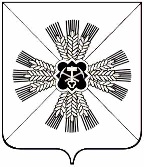 КЕМЕРОВСКАЯ ОБЛАСТЬАДМИНИСТРАЦИЯ ПРОМЫШЛЕННОВСКОГО МУНИЦИПАЛЬНОГО РАЙОНАПОСТАНОВЛЕНИЕот « 18 » апреля 2019г. № 511-Ппгт. ПромышленнаяОб утверждении отчета об исполнении районного бюджетаПромышленновского муниципального районаза I квартал 2019 годаВ соответствии со статьей 264.2 Бюджетного кодекса Российской Федерации: 1. Утвердить отчет об исполнении районного бюджета Промышленновского муниципального района (далее – районный бюджет) за  I квартал 2019 года: 1) по доходам в сумме 428 985,4 тыс. рублей;2) по расходам в сумме 427 871,9 тыс. рублей;3) профицит бюджета в сумме 1 113,5 тыс. рублей.2. Утвердить отчет об исполнении доходов районного бюджета за I квартал 2019 года по кодам классификации доходов бюджетов, согласно приложению № 1 к настоящему постановлению.3. Утвердить отчет об исполнении расходов районного бюджета за   I квартал 2019  года по разделам и подразделам классификации расходов бюджетов, согласно приложению № 2 к настоящему постановлению.4. Утвердить отчет об исполнении расходов районного бюджета за    I квартал  2019 года по ведомственной структуре расходов бюджетов, согласно приложению № 3 к настоящему постановлению.5. Утвердить источники финансирования дефицита районного бюджета  за  I квартал  2019 года по кодам классификации источников финансирования дефицитов бюджетов, согласно приложению № 4 к настоящему постановлению.6. Утвердить отчет о расходах районного бюджета на исполнение муниципальных  программ за  I квартал 2019  года, согласно        приложению № 5 к настоящему постановлению. 7. Отчет об исполнении районного бюджета за  I квартал 2019 года направить в Совет народных депутатов Промышленновского муниципального района и председателю контрольно-счетного органа Промышленновского муниципального района. 8. Настоящее постановление подлежит опубликованию в районной газете «Эхо» и обнародованию на официальном сайте администрации Промышленновского муниципального района в сети Интернет.9. Контроль за исполнением настоящего  постановления  возложить  на заместителя главы Промышленновского муниципального района                А.А. Зарубину.10. Постановление вступает в силу со дня подписания.Исп. И.А. ОвсянниковаТел 74414Приложение № 1к постановлению администрации Промышленновского муниципального районаот « 18 » апреля 2019г № 511-ПОТЧЕТоб исполнении доходов районного бюджета   за   I квартал 2019  годапо кодам классификации  доходов бюджетовЗаместитель главы Промышленновского муниципального района                              А.А. ЗарубинаПриложение № 2к постановлению администрации Промышленновского муниципального районаот « 18 » апреля 2019г № 511-ПОТЧЕТоб исполнении расходов районного бюджета за  I квартал 2019  года по разделам и подразделам классификациирасходов бюджетовЗаместитель главы Промышленновского муниципального района                              А.А. ЗарубинаПриложение № 3к постановлению администрации Промышленновского муниципального районаот « 18 » апреля 2019г № 511-ПОТЧЕТ об исполнении расходов районного бюджета  за   I квартал 2019  годапо ведомственной структуре расходов бюджетов Заместитель главы Промышленновского муниципального района                              А.А. ЗарубинаПриложение № 4к постановлению администрации Промышленновского муниципального районаот « 18 » апреля 2019г № 511-ПИСТОЧНИКИ финансирования дефицита районного бюджета за   I квартал 2019  годапо кодам классификации источников финансирования дефицитов бюджетовЗаместитель главы Промышленновского муниципального района                              А.А. ЗарубинаПриложение № 5к постановлению администрации Промышленновского муниципального районаот « 18 » апреля 2019г № 511-ПОТЧЕТо расходах районного бюджета на исполнение муниципальных программ за  I квартал 2019 годаЗаместитель главы Промышленновского муниципального района                              А.А. ЗарубинаГлаваПромышленновского муниципального района  Д.П. ИльинНаименование дохода бюджетаПлан текущего финансового года, тыс. руб. Исполнение за отчетный период текущего финансового годаИсполнение за отчетный период текущего финансового годаНаименование дохода бюджетаПлан текущего финансового года, тыс. руб. тыс. руб.%1234Доходы всего2140510,7428985,420Налоговые и неналоговые доходы215528,060809,028Налог на доходы физических лиц168447,046183,827Акцизы по подакцизным товарам1870,0495,126Налог, взимаемый в связи с применением упрощенной системы налогообложения  8336,02092,425Единый налог на вмененный доход8000,02724,634Единый сельскохозяйственный налог905,02464,8272Налог, взимаемый в связи с применением патентной системы налогообложения200,043,022Государственная пошлина8354,01839,622Доходы от использования имущества, находящегося в муниципальной собственности13060,02964,023Платежи при пользовании природными ресурсами720,0326,945Доходы от оказания платных услуг 157,0189,8121Доходы от продажи1050,0451,843Штрафы3329,0661,120Прочие неналоговые доходы1100,0372,134Безвозмездные поступления 1924982,7368176,419в т.ч .дотация на выравнивание бюджетной обеспеченности535681,0147819,228субсидии351251,61210,60субвенции1015280,0222415,122Иные межбюджетные трансферты22734,15369,924Прочие безвозмездные поступления36902,12506Возврат остатков МБТ0-9540,50Наименование  статьи расхода бюджетаПлан текущего финансового года, тыс. руб. Исполнение за отчетный период текущего финансового годаИсполнение за отчетный период текущего финансового годаНаименование  статьи расхода бюджетаПлан текущего финансового года, тыс. руб. тыс. руб.%1234Расходы всего2144468,2427871,920Общегосударственные вопросы57665,811886,821Функционирование высшего должностного лица1129,0380,434Функционирование законодательных органов1933,3602,331Функционирование местных администраций32143,96201,419Судебная система10,500Резервные фонды100,000Другие общегосударственные вопросы22349,14702,721Национальная оборона1777,1401,023Национальная экономика53228,316728,831Топливно-энергетический комплекс42689,216679,839Сельское хозяйство и рыболовство42,000Дорожное хозяйство2591,116,11Другие вопросы в области национальной экономики7906,033,00Жилищно-коммунальное хозяйство234359,130288,013Жилищное хозяйство620,0117,519Коммунальное хозяйство232997,630170,513Благоустройство741,500Образование1085216,3225078,321Дошкольное образование226371,562690,928Общее образование733957,3126505,417Начальное профессиональное образование45597,412680,228Молодежная политика и оздоровление детей2453,0253,710Другие вопросы в области образования76837,122948,130Культура и кинематография166516,446498,528Культура133401,336168,827Другие вопросы в области культуры33115,110329,731Социальная политика485254,888861,118Пенсионное обеспечение4178,21544,937Социальное обслуживание населения43942,910916,825Социальное обеспечение населения213376,536746,317Охрана семьи и детства205388,235764,217Другие вопросы в области социальной политики18369,03888,921Физическая культура и спорт17425,51176,57Средства массовой информации900,022525Обслуживание муниципального долга40,000Межбюджетные трансферты42084,96728,016Наименование  статьи расхода бюджетаПлан текущего финансового года, тыс. руб. Исполнение за отчетный период текущего финансового годаИсполнение за отчетный период текущего финансового годаНаименование  статьи расхода бюджетаПлан текущего финансового года, тыс. руб. тыс. руб.%855 Финансовое управление по Промышленновскому району42184,96728,01601 Общегосударственные вопросы100,00014 Межбюджетные трансферты42084,96728,016900 Администрация Промышленновского муниципального района54515,79114,41701 Общегосударственные вопросы43701,18455,41902 Национальная оборона1777,1401,02304 Национальная экономика7948,033,0005 Жилищно-коммунальное хозяйство149,50012 Средства массовой информации900,0225,02513 Обслуживание муниципального долга40,000902 Совет народных депутатов Промышленновского муниципального района1933,3602,33101 Общегосударственные вопросы1933,3602,331905 Комитет по управлению муниципальным имуществом администрации Промышленновского муниципального района51933,71381,1301 Общегосударственные вопросы6616,51263,61905 Жилищно-коммунальное хозяйство45317,2117,50911 Управление образования администрации Промышленновского муниципального района1152552,5232259,12007 Образование1074171,5221970,22110 Социальная политика78381,010288,913913 Управление культуры, молодежной политики, спорта и туризма администрации Промышленновского муниципального района195270,750868,82601 Общегосударственные вопросы176,081,44607 Образование11044,83108,12808 Культура и кинематография166516,446498,52810 Социальная политика108,04,4411 Физическая культура и спорт17425,51176,47915 Управление социальной защиты администрации Промышленновского муниципального района342114,778612,92301 Общегосударственные вопросы68,045,26610 Социальная политика342046,778567,723916  Управление по жизнеобеспечению и строительству администрации Промышленновского муниципального района303962,748305,31601 Общегосударственные вопросы5070,91439,02804 Национальная экономика45280,316695,83705 Жилищно-коммунальное хозяйство188892,430170,51610 Социальная политика64719,100Итого:2144468,2427871,920Наименование источника финансирования дефицита бюджетаПлан текущего финансового года, тыс. руб. Исполнение за отчетный период текущего финансового годаИсполнение за отчетный период текущего финансового годаНаименование источника финансирования дефицита бюджетаПлан текущего финансового года, тыс. руб. тыс. руб.%1234Источники финансирования дефицитов бюджетов - всего3957,5-1113,5-28Кредиты кредитных организаций4248,300Бюджетные кредиты от других бюджетов бюджетной системы-290,8-84-29Изменение остатков средств на счетах по учету средств бюджетов-1029,5Наименование  муниципальной программыПлан текущего финансового года, тыс. руб. Исполнение за отчетный период текущего финансового годаИсполнение за отчетный период текущего финансового годаНаименование  муниципальной программыПлан текущего финансового года, тыс. руб. тыс. руб.%1234«Поддержка малого и среднего предпринимательства в Промышленновском районе»90,000«Поддержка  агропромышленного  комплекса в Промышленновском районе»42,000«Информационное обеспечение населения Промышленновского района»900,0225,025«Социальная поддержка населения Промышленновского района»349446,780939,423«Развитие и укрепление материально-технической базы Промышленновского района»6071,51047,717«Развитие системы образования и воспитания детей в Промышленновском районе»1145107,5229887,420«Жилищно-коммунальный  и дорожный комплекс,  энергосбережение и повышение энергоэффективности экономики»278277,946866,317«Развитие культуры, молодежной политики, спорта и туризма в Промышленновском районе»194950,750787,526«Обеспечение безопасности жизнедеятельности населения и предприятий в  Промышленновском районе»  2238,6332,515«Жилище в Промышленновском районе»72585,333,00«Повышение инвестиционной привлекательности  Промышленновского района»10,000«Кадры в Промышленновском районе»140,010,27«Управление муниципальными финансами Промышленновского района»42324,96728,116«Функционирование муниципального автономного учреждения «Многофункциональный центр предоставления государственных и муниципальных услуг в Промышленновском районе» 6945,91346,419«Функционирование органов местного самоуправления Промышленновского района»42649,09267,422«Формирование современной городской среды Промышленновского района»592,000Итого:2142372,0427470,920